администрация НОвОчЕрКассКого сельсовета Саракташского района Оренбургской области оРЕНБУРГСКОЙ ОБЛАСТИП Р О Т О К О ЛПубличных слушаний в администрации Новочеркасского сельсовета Публичные слушания назначены Распоряжением председателя Совета депутатов Новочеркасского сельсовета № 19 от 28.11.2018 г.ПОВЕСТКА   ДНЯ:            Об обсуждении проекта решения о бюджете  муниципального образования   Новочеркасский сельсовет   на 2019 год и на плановый  период 2020 и 2021 годов.            Дал  разъяснения статьи 28 Федерального закона от 06.10.2003 № 131-ФЗ "Об общих принципах организации местного самоуправления в Российской Федерации" и Положения о публичных слушаниях, принятого решением Совета депутатов Новочеркасский сельсовет № 10 от  22.11.2005 года. И пояснил суть вопроса.      Что бюджет муниципального образования формируется из доходной и расходной части. Доходная часть состоит из налоговых и неналоговых доходов  и безвозмездных поступлений. Были пояснены суммы и ставки  налогов, формирующие доходную часть бюджета.Дано разъяснение, что для создания условий  для обеспечения устойчивого роста экономики и повышения эффективности управления в муниципальном образовании все расходы  в 2019 году будут осуществляться строго по муниципальной программе «Реализация муниципальной политики на территории МО Новочеркасский  сельсовет» состоящей из 8 подпрограмм и муниципальной программе «Формирование комфортной городской среды муниципального образования Новочеркасский сельсовет Саракташского района Оренбургской области на 2018-2022 гг.         Предложил одобрить бюджет муниципального образования   Новочеркасский сельсовет   на 2019 год и на плановый  период 2020 и 2021 годов.Председательствующий Суюндуков Н.Ф. -  глава администрации  Новочеркасский сельсовет обратился к залу, есть ли ещё желающие выступить по данному вопросу.          Вопросов и предложений не поступило.РЕШИЛИ:1. Обобщить все предложения участников публичных слушаний.2. Подготовить заключение о результатах публичных слушаний.Итоги публичных слушаний подвел Суюндуков Н.Ф. , сообщив, что вопрос повестки публичных слушаний рассмотрен. Поблагодарил всех присутствующих за активное участие в обсуждении вопроса и объявил публичные слушания закрытыми.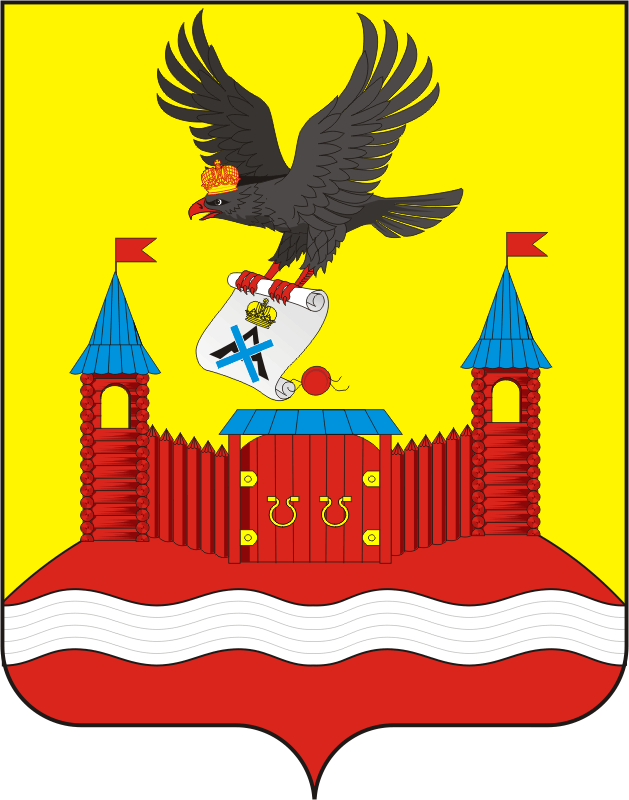 с. НовочеркасскКонференц - зал здания администрации Новочеркасского сельсоветас. НовочеркасскКонференц - зал здания администрации Новочеркасского сельсоветас. НовочеркасскКонференц - зал здания администрации Новочеркасского сельсовета07.12.2018 года 17.30 часовПредседательствовал-Суюндуков Н.Ф. -  глава администрации  муниципального образования Новочеркасский сельсоветСуюндуков Н.Ф. -  глава администрации  муниципального образования Новочеркасский сельсоветСекретарь публичных слушаний-Золотых Надежда Анатольевна, специалист администрации Новочеркасского сельсоветаЗолотых Надежда Анатольевна, специалист администрации Новочеркасского сельсоветаПрисутствовало приглашенных -23 человека23 человекаДокладчик--Суюндуков Н.Ф. -  глава администрации  Новочеркасский сельсоветСЛУШАЛИ:СЛУШАЛИ:Суюндукова  Нура Фаткулбаяновича -  главу муниципального образования  Новочеркасский сельсовет "О бюджете на 2019 год и плановый период 2020 и 2021 год  муниципального образования Новочеркасский сельсовет "Суюндукова  Нура Фаткулбаяновича -  главу муниципального образования  Новочеркасский сельсовет "О бюджете на 2019 год и плановый период 2020 и 2021 год  муниципального образования Новочеркасский сельсовет "Суюндукова  Нура Фаткулбаяновича -  главу муниципального образования  Новочеркасский сельсовет "О бюджете на 2019 год и плановый период 2020 и 2021 год  муниципального образования Новочеркасский сельсовет "ВЫСТУПИЛИ:Матвеев Г.Е.,  депутат Совета депутатов муниципального   образования Новочеркасский  сельсоветГолосование:За                          – единогласноПротив                 – нет.Воздержалось     – нет.Председатель собрания Суюндуков Н.Ф.Секретарь публичных слушаний    Золотых Н.А.